TIME TABLE FOR 1st SEMESTER M.Sc.  (PHYSICS) FOR THE SESSION 2022-2023W.E.F. 11 .09 . 2023ROOM NO. A2-404                                                                                                                                      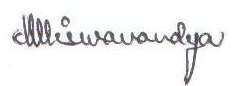 PIC, TIME TABLEDAY/TIME9:00-10:00 AM10:00 -11.00 AM11.00-12.00 PM12.00 -1:00 PM1:00-2.00 PM2.00-3:00 PM3:00 - 4:00 PM4:00 - 5:00 PMMONDAYMMP-IMMP-IED    EDLunch BreakPC LabPC LabPC LabTUESDAYMMP-IMMP-ICM  CMLunch BreakFCPQMQMWEDNESDAYQM           QMLunch Break(,)EDEDTHURSDAYLunch BreakGP LabGP LabGP LabFRIDAYCM          CMLunch BreakFCPFCPSATURDAYREMEDIAL CLASSES, STUDENT MENTORING, INDUSTRIAL VISITS ETC. ON 1ST AND 3RD SATURDAYS OF EVERY MONTHREMEDIAL CLASSES, STUDENT MENTORING, INDUSTRIAL VISITS ETC. ON 1ST AND 3RD SATURDAYS OF EVERY MONTHREMEDIAL CLASSES, STUDENT MENTORING, INDUSTRIAL VISITS ETC. ON 1ST AND 3RD SATURDAYS OF EVERY MONTHREMEDIAL CLASSES, STUDENT MENTORING, INDUSTRIAL VISITS ETC. ON 1ST AND 3RD SATURDAYS OF EVERY MONTHREMEDIAL CLASSES, STUDENT MENTORING, INDUSTRIAL VISITS ETC. ON 1ST AND 3RD SATURDAYS OF EVERY MONTHREMEDIAL CLASSES, STUDENT MENTORING, INDUSTRIAL VISITS ETC. ON 1ST AND 3RD SATURDAYS OF EVERY MONTHREMEDIAL CLASSES, STUDENT MENTORING, INDUSTRIAL VISITS ETC. ON 1ST AND 3RD SATURDAYS OF EVERY MONTHREMEDIAL CLASSES, STUDENT MENTORING, INDUSTRIAL VISITS ETC. ON 1ST AND 3RD SATURDAYS OF EVERY MONTHCM: CLASSICAL MECHANICS: DR. HARIPRIYA RATHMMP – I: MATHEMATICAL METHODS OF PHYSICS: DR S. S. NANDAQM – I: QUANTUM MECHANICS – I: DR. PRACHI MOHANTY ED: CLASSICAL ELECTRODYNAMICS: DR. PRAFULLA KUMAR MISHRAFCP: FUNDAMENTALS OF COMPUTER AND PROGRAMMING IN C: MCA DEPARTMENTGP Lab: GENERAL PHYSICS LABORATORY: DR AKASH SHARMA, DR. PRACHI MOHANTYPC Lab: PROGRAMMING IN C LABORATORY: MCA DEPARTMENT